Subscribe	Past IssuesTranslateRSS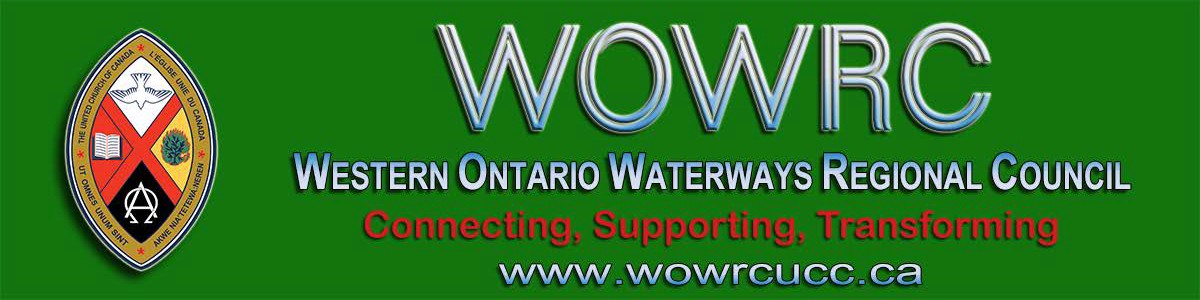 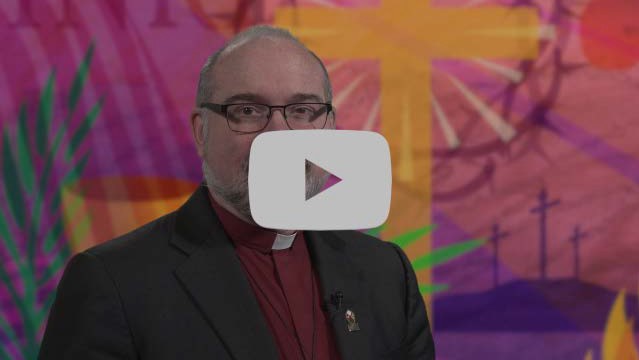 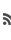 View this email in your browserNext Deadline for submissions: March 20Sign up for our newsletter & forward this one to friends.Moderator Richard Bott's Lent message for 2020Ash Wednesday isn’t only about lament and death—it’s also about celebrating life because the two are so deeply intertwined. For the 40 days of Lent, you are invited to join in celebrating life each day.Visit the United Church worship page for additional Lenten resources.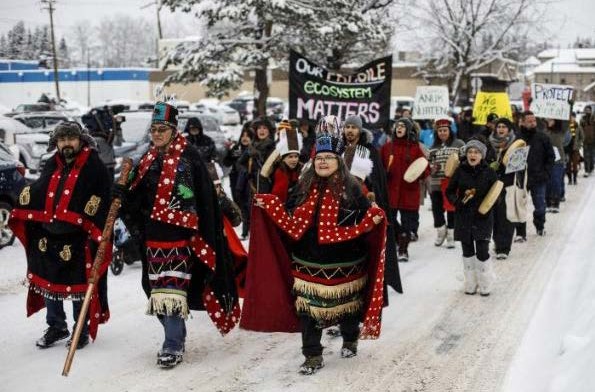 The National Indigenous Elders Council and Moderator Richard Bott have written a joint letter in support of Wet’suwet’en.Learn how your faith community can encourage the Canadian government to embody the UN Declaration on the Rights of Indigenous Peoples in their relationships with Indigenous Peoples.~~~~~ From the Editor's Desk ~~~~~One year ago, the regional council staff were scrambling to assemble email lists to send newsletters. Our newsletter platform was not working for the volume of our work and our websites were a distant hope! Thank you for your patience as we have developed these communication tools.The website and newsletter are still being reviewed and refined - we continue to make improvements.Welcome to our newly formatted newsletter. We realize that the newsletter has a three-fold purpose:1. to provide useful advice for communities of faith;2. to detail upcoming events;3. to share stories of life throughout the regional council.We want to provide all three in a way that makes it easy to navigate the newsletterand to skim it for selected portions if desired. This newsletter is divided into 3 sections:For Your Community of FaithUpcoming EventsNews from Around the Regional CouncilEnjoy the read!for Communities of FaithCovenanting Service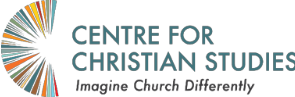 Glen Morris United ChurchMarch 15 - 10:30 amJoin us for a special covenanting service with our interim minister, Michiko Bown - Kai, who is with us at Glen Morris United Church while Meghan Gilholm is on maternity leave. Be with us for this gathering to be followed by fellowship and refreshments to continue the celebrations! Spread the word and join us at Glen Morris United Church (Google map).Confirmation RetreatFive Oaks, April 3 - 5Colour Outside the Lines, Unravel Faith, Resurrect Hope and Create Radical Beauty on Earth with Ruth Noble, Alana Martin and Kathy Douglas.A retreat to support & enrich the confirmation process of your congregation. For both youth & leaders. Come,  share the journey!For information email  Kathy Douglas.Please Share this NewsletterLeadership Development and Continuing Education For lay people and clergy who want to learn, explore, and question, the Centre for Christian Studies is offering two one-week learning circles: Oppression and Resistance (Apr 15-21) and  Ages and Stages (April 23-29). Application deadline this month. Both will be in Winnipeg. Click on the name of the circle to find out more. If you have questions call 204-783-4490 or e-mail info@ccsonline.ca.Sisters Together: Clergy Women's Retreat for Women in Ministry - April 20 - 24The theme of this 5-day event is 'Voices of Hope in Challenging Times'. The event features Rabbi Elyse Goldstein, Rev. Dr. HyeRan Kim-Cragg and DiamondFotiadis. The Blanket Exercise with KairosCanada will also be presented.Download the  poster for information, go to the  Facebook page, send an email to sistersandministers@gmail.com, or go directly to the  registration form.Limited to the first 50 participants.Please share this newsletter widely. It is especially helpful for people involved in leadership roles in your community of faith to know what upcoming events are planned that they might find helpful.Invite people to subscribe for themselves by including the following with the announcements: Stay in touch with the wider church:  subscribe to the regional council newsletter.Video Licensing Available for May 2020 to April 2021Video licensing information is available online at  Buying United. Those who had video licenses last year should have received their invitation for this year. Please share this information as widely as you can. The deadline for applications for this round is Friday, March 27.Contact  Alexandra Belaskie  or at 1-800-268-3781 x4157 for more information.HUB Youth Event & GO Project Climate Change & Our Faith Saturday, March 14, 2-8 pmSt. Paul's UC, OakvilleCalling all youth & groups, grades 8 & up!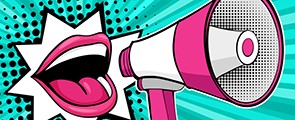 Climate change. We know it’s real. We know it matters. We know it’s making all the headlines right now. So how can we go deeper than a headline or a hashtag?Personality Type in Religious & Spiritual CommunityMartin Luther University CollegeApril 29, 9:00 am - 4:00 pmExercises in Jungian personality type and what is valued in religious & spiritual community. Emerge with awareness of what community means to you and other personality types. Enhance motivation & skill for building community.Celebrate with authors Christopher Ross and Leslie Francis on the publicationof Personality, Religion and Leadershipbased on two decades of research.Held at Martin Luther University College (Google map). Download the flyer,  click here to register.United Church Women Annual General Celebration Saturday, May 2 - 9:15 - 3:00pmTheme: Women for Change. At Calvary Evangelical United Church, 48 Hawksville Road in St. Jacob's (Google map).The guest speaker is Rev. Japheth Ndhlovu, the Program Coordinator for Southern Africa & South Asia, Partnerships of the United Church.Register by sending your name to ucw.wow@gmail.com or phone Kim at705-734-0162. $15 is payable at the event. Please wear your UCW pin & name tag, Remember to car pool and bring your water bottle & Voices United.What are the facts and what does it all have to do with Jesus? How do we engage this issue as people of faith? If being a disciple means making a difference, how can we actually do that??So many questions! And that's what this day is all about! Exploring thoseimportant questions, and learning how we can make positive changes to protect this planet God gave us.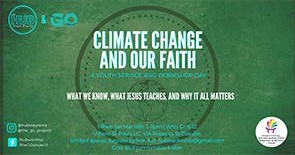 Register by March 9, llimited spaces:hubleadership@gmail.com. Find out everything  here !Licensed Lay Worship LeadersRegistration for Unit 4 (Spring2020) is Now OpenA Licensed Lay Worship Leader is a lay member of The United Church of Canada, in good standing, who has been recommended by the governing body of their pastoral charge, duly educated, andlicensed by their Regional Council to offer occasional worship leadership and preaching within the bounds of their Regional Council.A very popular on-line webinar through United-in-Learning.com. Download the brochure or  poster. Find out more or register at  United-in-Learning.Interim Ministers Spring RetreatFive Oaks Retreat CentreMay 6 to May 7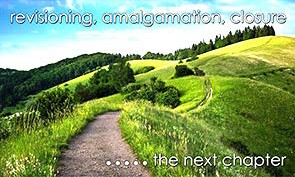 Holy connection, worship, open space, spiritual practices, kaleidoscope Bible study, learning experience.Registration deadline is March 30. Download the  poster or go to the registration form.Youth Ministry Training RetreatMay 8, 6:30 pm - May 9, 6:00 pm5 Oaks Centre, ParisA training retreat for youth leaders in paid and volunteer ministry with youth. Leadership provided by  Kathy Douglas and  Jeffrey Dale.Cost is $60 for shared room and $90 for single rooms. Limited space, register early by emailing  Kathy Douglas.reVITALize 4SAVE-THE-DATES June 5 & 6United in Worship ProjectThe  United-in-Worship Project is an exciting joint venture that has grown from the ground up to support communities of faith that are without trained worship leadership.Worship leaders and communities of faith across Canada volunteer liturgies for worship, sermons/reflections, and their creative time and energy, with added digital media so that these communities can access worship resources:order of service digital presentations sermon textsvideo sermonsDownload the United-in-Worship  postcard or go to the  website to learn more.Want to Include Something HereDo you know of a region-wide event or happening that would be of interest to ministry personnel and/or lay members? To have it posted in this regional newsletter, send an email with the information to  pkukadia@united- church.ca.The next deadline is March 20.Lent is here! give, Give, GIVEWhat if we not only give up something, but GIVE something for Lent?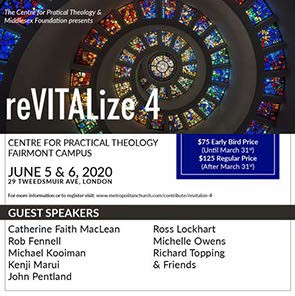 Early Bird Rate until: March 31st!reVITALize 4: Amazing guest speakers. Presented by the Centre for Practical Theology & The Middlesex Foundation June 5 & 6.  Find out more!  Download the poster.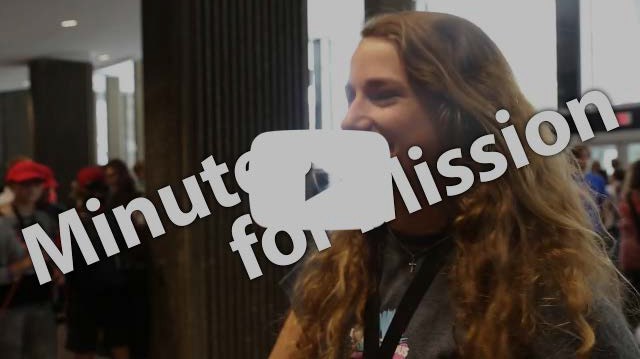 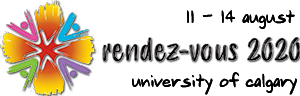 Rendez-Vous: Bold Faith. BraveSpace. Brazen Grace.Rendez-vous, an M&S supported event, brings together youth (grade 9 and up to any age), young adults and their leaders from across the country (and beyond!) for a celebration of vibrant music, inspiring speakers, and dancing like there is no tomorrow.Find ideas here on what to give ... and download the flyer from Dave Jagger.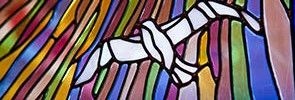 Upcoming EventsNations Uniting Parallel PathsMarch 11 - 1:30 - 3:30 pm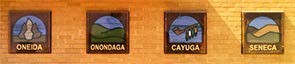 Come and explore Parallel Paths with us: compare Traditional Culture and Stories of Spirituality to Christian Scriptures and stories that are similar with guest speaker, Renee Thomas-Hill.At Nations Uniting, 1652 Chiefswood Rd, Ohsweken (Google map).PIE Day Worship, March 14Facing Queerphobia Video from Affirm United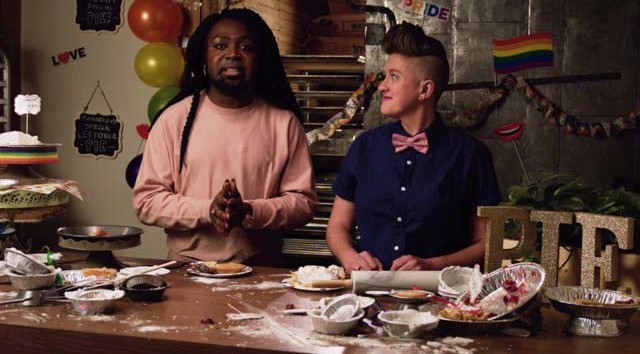 PIE Day happens every March 14! Affirm United/S’affirmer Ensemble and  Affirming Connections have partnered to bring you tools andWe are planning to take 10 participants. The cost of the registration will be about$350 and the flight will be $800-$900. We're applying for funds to help cover 1/3 of the cost.Get involved.  Find out how. Email  Kathy or call her at 519-441-0656.Rekindling the Fire SAVE-THE-DATES September 24-26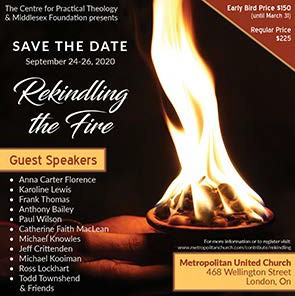 Early Bird Rate until: March 31st! Rekindling the Fire: Many guestspeakers. Presented by the Centre for Practical Theology & The Middlesex Foundation September 24 to 26.  Find out more!  Download the poster.Regional Council EventsYouth Rally 2020: Escape! April 23 - April 26Pearce-Williams Christian CampHigh-School aged youth: Do you love toideas to put on your own PIE event.Find out about the activities happening onMarch 14. Check out  www.pieday.ca.Download the  February - March newsletter from Affirm United.Centre for Christian Studies Annual General Meeting March 19 at 6 pm CT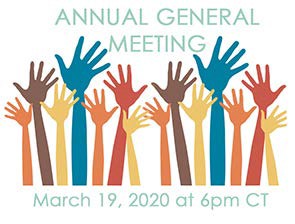 You're invited to the Centre for Christian Studies' 2020 Annual General Meeting on Thursday, March 19, from 6:00 pm to8:00 pm Central Time. Join us in person at Woodsworth House (60 Maryland St, Winnipeg) or online via videoconferencing. (Call or email Cheryl -204.783.4490 or  office@ccsonline.ca for the link.) Agendas, reports, and documents will be posted on the  CCS website soon.Two Countries, One WorldReturn to ColumbiaUnited Church Youth!be inspired, challenged to think, meet new people & hang out with goodfriends ??? Do you enjoy being in an open& welcoming community where you are free to be completely yourself ? Well, faith, fellowship and connection is what Youth Rally is all about.Come join us for Youth Rally 2020: Escape! Registration closes when full.There is limited space!  Register Early. Deadline for registration: April 9.For more information email  Shannon.Kids Across the Regions: Heroes Unite! June 6 - June 7Camp Bimini, St. Paul'sA fun, faith  filled weekend for children (grades 3 to 8) from across the three regional councils of Antler River Watershed, Western Ontario Waterways and Horseshoe Falls of The United Church of Canada! We’ll be gathering in early June after the Annual Meetings of the three regional councils to give us warmer weather and access to the beautiful pool at Camp Bimini.Join us! Registration closes when full.  Register Early. Deadline for registration: May 22.We are inviting youth & young adult leadership for this event. If you are a high-school aged youth or young adult interested in being leadershipfor Kids Across the Regions, please contactKathy Douglas.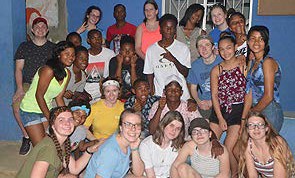 Find out more at an information night for potential participants and parents/guardians to ask questions. Check out  our site to learn about us along with our  frequently asked questions. Information nights will beheld in March and April. Download the poster to find out where and when.Come with all your questions, hopes, fears and dreams!Guatemalan Global ExperienceMarch 13 - 23, 2021SAVE-THE-DATESHigh Country United Church is planning a mission trip for approximately 20 youth (ages grade 9 and up) to go toGuatemala in 2021. We have applied for grants in hopes of reducing the cost per person by $1,000 from $3,500.Visit our  website to learn about our trip to Nicaragua in 2017. Download the registration form and  brochure. If you're interested send an email asap to  Rev. Janet Jones to let us know - first 20 registered will go.Crossan is coming to WestdaleUnited Church, HamiltonApril 3 and 4For more information email  KathyDouglas or call 519-441-0656.Missional Leadership Diploma Atlantic School of Theology June 2020Learn the keys to thriving ministry in the21st Century. Starts in June - Apply now! Only 25 spots available. For more details on this leading edge program download this  information sheet and/or contact  Dr. Stephen Harper.Hello & WelcomeLet's welcome Young Seo to Western Ontario Waterways Regional Council. Young just started at Alma Pastoral Charge, (not too far from Drayton) in February.Question & Answer ColumnQuestion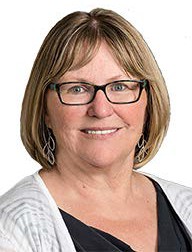 What educational program offers insight & strategies to leaders serving congregations in transition?AnswerUnited Fresh Start. Over 20 modules that teach leadership critical strategies forContemporary Spiritual Voices present: Aweekend with John Dominic Crossan.The foremost historical Jesus scholar will be at Westdale UC from a Friday evening talk through all day Saturday.Register online or  download the flyer and get all the details and information.Huron-Perth UCW PresbyterialCLOSING BASH Saturday, April 4 - 2:30On Saturday, April 4th, at the Stanley Community Complex at 38572 Mill Road in Varna (Google map), starting at 2:30 with registration, continuing to a buffet dinner at 5:00 and then onto the Closing Worship Service BASH.Tickets must be purchased by March 16 by sending your name and cheque for$25, payable to 'Huron-Perth Presbyterial' to Registrar Eileen Townsend, Box 476, Clinton, ON N0M 1L0. For more information call 519-606-3237.Rabbi Richard AddressOur Long and Winding Road Siloam United Church, London Saturday, April 4, 2:00 - 9:00 pmSeeking our Path in the Longevity Revolution: Rabbi Richard F. Address, DMin is a leading authority on Boomer and Older Adult Ministry. He hosts the weekly radio show "Boomer Generation Radio" in Philadelphia and speaks regularly on issues related to baby boomers, aging and how Judaism can impact our lives as we age.Download the  poster and registrationworking effectively together. Based on proven methods of organizational leadership experts and on a program developed by the Episcopal Church over the past 20 years.To find out more, go to Pastoral Relations Toolkit #4 on the Western Ontario Waterways Regional Council  website or click the United Fresh Start logo below.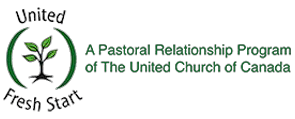 Do you have a question you want to ask one of the staff??? Submit your questions to  pkukadia@united-church.ca for consideration.Treasurers: Charity ReturnsWe Have An Answer for YouIn response to the following question on the T3010 Charity Return: Was thecharity in a subordinate position to a head body?Answer: The United Church of CanadaBn # 108102435RR0003Thanks for all you do at this busy time of year to help United Church communities of faith understand their financial picture and direct their assets to the service of God's mission.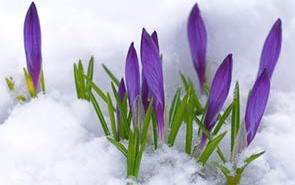 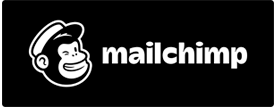 form. Contact  Siloam United Church by email or phone at 519-455-9201.The Western Ontario Waterways Regional Council newsletter welcomes submissions of upcoming events, regional news and educational opportunities. This is also the place to keep up-to-date on information from the regional office.Connecting, Supporting, TransformingWestern Ontario Waterways Regional CouncilThe United Church of CanadaSign up for our newsletter.Copyright © 2020 Western Ontario Waterways Regional Council, UCC, All rights reserved.Want to change how you receive these emails?You can update your preferences or unsubscribe from this list.